Carlisle Canoe Club Membership Form 20_ _Carlisle Canoe Club Membership Form 20_ _Carlisle Canoe Club Membership Form 20_ _Carlisle Canoe Club Membership Form 20_ _Carlisle Canoe Club Membership Form 20_ _Carlisle Canoe Club Membership Form 20_ _Carlisle Canoe Club Membership Form 20_ _Carlisle Canoe Club Membership Form 20_ _Carlisle Canoe Club Membership Form 20_ _Carlisle Canoe Club Membership Form 20_ _Carlisle Canoe Club Membership Form 20_ _Carlisle Canoe Club Membership Form 20_ _Carlisle Canoe Club Membership Form 20_ _Carlisle Canoe Club Membership Form 20_ _Membership runs from April 1st until March 31st each year.Membership Fees: - Adult £25.00, Student (over 18years)/Unemployed £15.00,  Junior (under 18 years) £15.00; Family £40.00. Beginners £10.00 non-refundable deposit per person.Membership runs from April 1st until March 31st each year.Membership Fees: - Adult £25.00, Student (over 18years)/Unemployed £15.00,  Junior (under 18 years) £15.00; Family £40.00. Beginners £10.00 non-refundable deposit per person.Membership runs from April 1st until March 31st each year.Membership Fees: - Adult £25.00, Student (over 18years)/Unemployed £15.00,  Junior (under 18 years) £15.00; Family £40.00. Beginners £10.00 non-refundable deposit per person.Membership runs from April 1st until March 31st each year.Membership Fees: - Adult £25.00, Student (over 18years)/Unemployed £15.00,  Junior (under 18 years) £15.00; Family £40.00. Beginners £10.00 non-refundable deposit per person.Membership runs from April 1st until March 31st each year.Membership Fees: - Adult £25.00, Student (over 18years)/Unemployed £15.00,  Junior (under 18 years) £15.00; Family £40.00. Beginners £10.00 non-refundable deposit per person.Membership runs from April 1st until March 31st each year.Membership Fees: - Adult £25.00, Student (over 18years)/Unemployed £15.00,  Junior (under 18 years) £15.00; Family £40.00. Beginners £10.00 non-refundable deposit per person.Membership runs from April 1st until March 31st each year.Membership Fees: - Adult £25.00, Student (over 18years)/Unemployed £15.00,  Junior (under 18 years) £15.00; Family £40.00. Beginners £10.00 non-refundable deposit per person.Membership runs from April 1st until March 31st each year.Membership Fees: - Adult £25.00, Student (over 18years)/Unemployed £15.00,  Junior (under 18 years) £15.00; Family £40.00. Beginners £10.00 non-refundable deposit per person.Admin OnlyCashChequeStanding orderBACSAmount £Admin OnlyCashChequeStanding orderBACSAmount £Admin OnlyCashChequeStanding orderBACSAmount £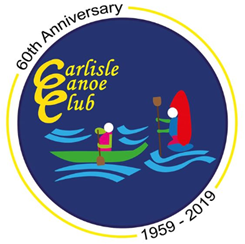 Please return form with cash or a cheque payable to “Carlisle Canoe Club” to: Norrie Brown, by post at “The Forge”, Rigg, Gretna DG16 5JE, in person at the club or by email to norrielouise”at”aol.comFor electronic payment to the club bank account use: Sort Code 201847 Account Number 60238244Please use “Membership – First Name .Last Name” to help identify your payment.A new membership form is required each year as part of the process of maintaining our British Canoeing affiliation & insurance. The information given on this form may be shared with British Canoeing.NOTE: If you intend to Email the form you need save a copy under a new name, complete using the new copy, save it and then email itPlease return form with cash or a cheque payable to “Carlisle Canoe Club” to: Norrie Brown, by post at “The Forge”, Rigg, Gretna DG16 5JE, in person at the club or by email to norrielouise”at”aol.comFor electronic payment to the club bank account use: Sort Code 201847 Account Number 60238244Please use “Membership – First Name .Last Name” to help identify your payment.A new membership form is required each year as part of the process of maintaining our British Canoeing affiliation & insurance. The information given on this form may be shared with British Canoeing.NOTE: If you intend to Email the form you need save a copy under a new name, complete using the new copy, save it and then email itPlease return form with cash or a cheque payable to “Carlisle Canoe Club” to: Norrie Brown, by post at “The Forge”, Rigg, Gretna DG16 5JE, in person at the club or by email to norrielouise”at”aol.comFor electronic payment to the club bank account use: Sort Code 201847 Account Number 60238244Please use “Membership – First Name .Last Name” to help identify your payment.A new membership form is required each year as part of the process of maintaining our British Canoeing affiliation & insurance. The information given on this form may be shared with British Canoeing.NOTE: If you intend to Email the form you need save a copy under a new name, complete using the new copy, save it and then email itPlease return form with cash or a cheque payable to “Carlisle Canoe Club” to: Norrie Brown, by post at “The Forge”, Rigg, Gretna DG16 5JE, in person at the club or by email to norrielouise”at”aol.comFor electronic payment to the club bank account use: Sort Code 201847 Account Number 60238244Please use “Membership – First Name .Last Name” to help identify your payment.A new membership form is required each year as part of the process of maintaining our British Canoeing affiliation & insurance. The information given on this form may be shared with British Canoeing.NOTE: If you intend to Email the form you need save a copy under a new name, complete using the new copy, save it and then email itPlease return form with cash or a cheque payable to “Carlisle Canoe Club” to: Norrie Brown, by post at “The Forge”, Rigg, Gretna DG16 5JE, in person at the club or by email to norrielouise”at”aol.comFor electronic payment to the club bank account use: Sort Code 201847 Account Number 60238244Please use “Membership – First Name .Last Name” to help identify your payment.A new membership form is required each year as part of the process of maintaining our British Canoeing affiliation & insurance. The information given on this form may be shared with British Canoeing.NOTE: If you intend to Email the form you need save a copy under a new name, complete using the new copy, save it and then email itPlease return form with cash or a cheque payable to “Carlisle Canoe Club” to: Norrie Brown, by post at “The Forge”, Rigg, Gretna DG16 5JE, in person at the club or by email to norrielouise”at”aol.comFor electronic payment to the club bank account use: Sort Code 201847 Account Number 60238244Please use “Membership – First Name .Last Name” to help identify your payment.A new membership form is required each year as part of the process of maintaining our British Canoeing affiliation & insurance. The information given on this form may be shared with British Canoeing.NOTE: If you intend to Email the form you need save a copy under a new name, complete using the new copy, save it and then email itPlease return form with cash or a cheque payable to “Carlisle Canoe Club” to: Norrie Brown, by post at “The Forge”, Rigg, Gretna DG16 5JE, in person at the club or by email to norrielouise”at”aol.comFor electronic payment to the club bank account use: Sort Code 201847 Account Number 60238244Please use “Membership – First Name .Last Name” to help identify your payment.A new membership form is required each year as part of the process of maintaining our British Canoeing affiliation & insurance. The information given on this form may be shared with British Canoeing.NOTE: If you intend to Email the form you need save a copy under a new name, complete using the new copy, save it and then email itPlease return form with cash or a cheque payable to “Carlisle Canoe Club” to: Norrie Brown, by post at “The Forge”, Rigg, Gretna DG16 5JE, in person at the club or by email to norrielouise”at”aol.comFor electronic payment to the club bank account use: Sort Code 201847 Account Number 60238244Please use “Membership – First Name .Last Name” to help identify your payment.A new membership form is required each year as part of the process of maintaining our British Canoeing affiliation & insurance. The information given on this form may be shared with British Canoeing.NOTE: If you intend to Email the form you need save a copy under a new name, complete using the new copy, save it and then email itPlease return form with cash or a cheque payable to “Carlisle Canoe Club” to: Norrie Brown, by post at “The Forge”, Rigg, Gretna DG16 5JE, in person at the club or by email to norrielouise”at”aol.comFor electronic payment to the club bank account use: Sort Code 201847 Account Number 60238244Please use “Membership – First Name .Last Name” to help identify your payment.A new membership form is required each year as part of the process of maintaining our British Canoeing affiliation & insurance. The information given on this form may be shared with British Canoeing.NOTE: If you intend to Email the form you need save a copy under a new name, complete using the new copy, save it and then email itPlease return form with cash or a cheque payable to “Carlisle Canoe Club” to: Norrie Brown, by post at “The Forge”, Rigg, Gretna DG16 5JE, in person at the club or by email to norrielouise”at”aol.comFor electronic payment to the club bank account use: Sort Code 201847 Account Number 60238244Please use “Membership – First Name .Last Name” to help identify your payment.A new membership form is required each year as part of the process of maintaining our British Canoeing affiliation & insurance. The information given on this form may be shared with British Canoeing.NOTE: If you intend to Email the form you need save a copy under a new name, complete using the new copy, save it and then email itPlease return form with cash or a cheque payable to “Carlisle Canoe Club” to: Norrie Brown, by post at “The Forge”, Rigg, Gretna DG16 5JE, in person at the club or by email to norrielouise”at”aol.comFor electronic payment to the club bank account use: Sort Code 201847 Account Number 60238244Please use “Membership – First Name .Last Name” to help identify your payment.A new membership form is required each year as part of the process of maintaining our British Canoeing affiliation & insurance. The information given on this form may be shared with British Canoeing.NOTE: If you intend to Email the form you need save a copy under a new name, complete using the new copy, save it and then email itPlease return form with cash or a cheque payable to “Carlisle Canoe Club” to: Norrie Brown, by post at “The Forge”, Rigg, Gretna DG16 5JE, in person at the club or by email to norrielouise”at”aol.comFor electronic payment to the club bank account use: Sort Code 201847 Account Number 60238244Please use “Membership – First Name .Last Name” to help identify your payment.A new membership form is required each year as part of the process of maintaining our British Canoeing affiliation & insurance. The information given on this form may be shared with British Canoeing.NOTE: If you intend to Email the form you need save a copy under a new name, complete using the new copy, save it and then email itPlease return form with cash or a cheque payable to “Carlisle Canoe Club” to: Norrie Brown, by post at “The Forge”, Rigg, Gretna DG16 5JE, in person at the club or by email to norrielouise”at”aol.comFor electronic payment to the club bank account use: Sort Code 201847 Account Number 60238244Please use “Membership – First Name .Last Name” to help identify your payment.A new membership form is required each year as part of the process of maintaining our British Canoeing affiliation & insurance. The information given on this form may be shared with British Canoeing.NOTE: If you intend to Email the form you need save a copy under a new name, complete using the new copy, save it and then email itPlease return form with cash or a cheque payable to “Carlisle Canoe Club” to: Norrie Brown, by post at “The Forge”, Rigg, Gretna DG16 5JE, in person at the club or by email to norrielouise”at”aol.comFor electronic payment to the club bank account use: Sort Code 201847 Account Number 60238244Please use “Membership – First Name .Last Name” to help identify your payment.A new membership form is required each year as part of the process of maintaining our British Canoeing affiliation & insurance. The information given on this form may be shared with British Canoeing.NOTE: If you intend to Email the form you need save a copy under a new name, complete using the new copy, save it and then email itMembership TypeAdultFamilyOtherOtherStarter SessionStarter SessionNameNameDOBGenderName of Parent or Guardian if <18Name of Parent or Guardian if <18Name of Parent or Guardian if <18Name of Parent or Guardian if <18Name of Parent or Guardian if <18Name of Parent or Guardian if <18BC No (if applicable)BC No (if applicable)BC Coaching or Leadership QualificationsBC Coaching or Leadership QualificationsAddressHome Tel NoHome Tel NoHome Tel NoHome Tel NoCityPost CodeMobile Tel NoMobile Tel NoMobile Tel NoMobile Tel NoEmail AddressEmail AddressDeclaration for AdultsDeclaration for AdultsDeclaration for AdultsDeclaration for AdultsDeclaration for AdultsDeclaration for AdultsDeclaration for AdultsDeclaration for AdultsDeclaration for AdultsDeclaration for AdultsDeclaration for AdultsDeclaration for AdultsDeclaration for AdultsDeclaration for AdultsI I                                                                                 ..am aware that  canoeing is an assumed risk sport and accept the risks involved,  I certify that I can swim at least 50 metres in light clothing. and agree to comply with the Codes of conduct shown overleaf and Equity Policy as shown on the club websiteSigned [                                                           ]I I                                                                                 ..am aware that  canoeing is an assumed risk sport and accept the risks involved,  I certify that I can swim at least 50 metres in light clothing. and agree to comply with the Codes of conduct shown overleaf and Equity Policy as shown on the club websiteSigned [                                                           ]I I                                                                                 ..am aware that  canoeing is an assumed risk sport and accept the risks involved,  I certify that I can swim at least 50 metres in light clothing. and agree to comply with the Codes of conduct shown overleaf and Equity Policy as shown on the club websiteSigned [                                                           ]I I                                                                                 ..am aware that  canoeing is an assumed risk sport and accept the risks involved,  I certify that I can swim at least 50 metres in light clothing. and agree to comply with the Codes of conduct shown overleaf and Equity Policy as shown on the club websiteSigned [                                                           ]I I                                                                                 ..am aware that  canoeing is an assumed risk sport and accept the risks involved,  I certify that I can swim at least 50 metres in light clothing. and agree to comply with the Codes of conduct shown overleaf and Equity Policy as shown on the club websiteSigned [                                                           ]I I                                                                                 ..am aware that  canoeing is an assumed risk sport and accept the risks involved,  I certify that I can swim at least 50 metres in light clothing. and agree to comply with the Codes of conduct shown overleaf and Equity Policy as shown on the club websiteSigned [                                                           ]I I                                                                                 ..am aware that  canoeing is an assumed risk sport and accept the risks involved,  I certify that I can swim at least 50 metres in light clothing. and agree to comply with the Codes of conduct shown overleaf and Equity Policy as shown on the club websiteSigned [                                                           ]I I                                                                                 ..am aware that  canoeing is an assumed risk sport and accept the risks involved,  I certify that I can swim at least 50 metres in light clothing. and agree to comply with the Codes of conduct shown overleaf and Equity Policy as shown on the club websiteSigned [                                                           ]I I                                                                                 ..am aware that  canoeing is an assumed risk sport and accept the risks involved,  I certify that I can swim at least 50 metres in light clothing. and agree to comply with the Codes of conduct shown overleaf and Equity Policy as shown on the club websiteSigned [                                                           ]I I                                                                                 ..am aware that  canoeing is an assumed risk sport and accept the risks involved,  I certify that I can swim at least 50 metres in light clothing. and agree to comply with the Codes of conduct shown overleaf and Equity Policy as shown on the club websiteSigned [                                                           ]I I                                                                                 ..am aware that  canoeing is an assumed risk sport and accept the risks involved,  I certify that I can swim at least 50 metres in light clothing. and agree to comply with the Codes of conduct shown overleaf and Equity Policy as shown on the club websiteSigned [                                                           ]I I                                                                                 ..am aware that  canoeing is an assumed risk sport and accept the risks involved,  I certify that I can swim at least 50 metres in light clothing. and agree to comply with the Codes of conduct shown overleaf and Equity Policy as shown on the club websiteSigned [                                                           ]I I                                                                                 ..am aware that  canoeing is an assumed risk sport and accept the risks involved,  I certify that I can swim at least 50 metres in light clothing. and agree to comply with the Codes of conduct shown overleaf and Equity Policy as shown on the club websiteSigned [                                                           ]I I                                                                                 ..am aware that  canoeing is an assumed risk sport and accept the risks involved,  I certify that I can swim at least 50 metres in light clothing. and agree to comply with the Codes of conduct shown overleaf and Equity Policy as shown on the club websiteSigned [                                                           ]Declaration for under 18sDeclaration for under 18sDeclaration for under 18sDeclaration for under 18sDeclaration for under 18sDeclaration for under 18sDeclaration for under 18sDeclaration for under 18sDeclaration for under 18sDeclaration for under 18sDeclaration for under 18sDeclaration for under 18sDeclaration for under 18sDeclaration for under 18sI                                                                                    ..being the parent / guardian of the under 18’s named above  am aware that canoeing is an assumed risk sport and accept the risks involved, and give him/her/them to take part in activities or events organised or participated in by Carlisle Canoe Club, confirm that he/she/they can swim at least 50 metres in light clothing, andconfirm that he/her/their pictures may be used on the club website, Facebook page and in club promotional materialagree to comply with the Codes of conduct shown below and Equity Policy as shown on the club websiteSigned [                                                               ]I                                                                                    ..being the parent / guardian of the under 18’s named above  am aware that canoeing is an assumed risk sport and accept the risks involved, and give him/her/them to take part in activities or events organised or participated in by Carlisle Canoe Club, confirm that he/she/they can swim at least 50 metres in light clothing, andconfirm that he/her/their pictures may be used on the club website, Facebook page and in club promotional materialagree to comply with the Codes of conduct shown below and Equity Policy as shown on the club websiteSigned [                                                               ]I                                                                                    ..being the parent / guardian of the under 18’s named above  am aware that canoeing is an assumed risk sport and accept the risks involved, and give him/her/them to take part in activities or events organised or participated in by Carlisle Canoe Club, confirm that he/she/they can swim at least 50 metres in light clothing, andconfirm that he/her/their pictures may be used on the club website, Facebook page and in club promotional materialagree to comply with the Codes of conduct shown below and Equity Policy as shown on the club websiteSigned [                                                               ]I                                                                                    ..being the parent / guardian of the under 18’s named above  am aware that canoeing is an assumed risk sport and accept the risks involved, and give him/her/them to take part in activities or events organised or participated in by Carlisle Canoe Club, confirm that he/she/they can swim at least 50 metres in light clothing, andconfirm that he/her/their pictures may be used on the club website, Facebook page and in club promotional materialagree to comply with the Codes of conduct shown below and Equity Policy as shown on the club websiteSigned [                                                               ]I                                                                                    ..being the parent / guardian of the under 18’s named above  am aware that canoeing is an assumed risk sport and accept the risks involved, and give him/her/them to take part in activities or events organised or participated in by Carlisle Canoe Club, confirm that he/she/they can swim at least 50 metres in light clothing, andconfirm that he/her/their pictures may be used on the club website, Facebook page and in club promotional materialagree to comply with the Codes of conduct shown below and Equity Policy as shown on the club websiteSigned [                                                               ]I                                                                                    ..being the parent / guardian of the under 18’s named above  am aware that canoeing is an assumed risk sport and accept the risks involved, and give him/her/them to take part in activities or events organised or participated in by Carlisle Canoe Club, confirm that he/she/they can swim at least 50 metres in light clothing, andconfirm that he/her/their pictures may be used on the club website, Facebook page and in club promotional materialagree to comply with the Codes of conduct shown below and Equity Policy as shown on the club websiteSigned [                                                               ]I                                                                                    ..being the parent / guardian of the under 18’s named above  am aware that canoeing is an assumed risk sport and accept the risks involved, and give him/her/them to take part in activities or events organised or participated in by Carlisle Canoe Club, confirm that he/she/they can swim at least 50 metres in light clothing, andconfirm that he/her/their pictures may be used on the club website, Facebook page and in club promotional materialagree to comply with the Codes of conduct shown below and Equity Policy as shown on the club websiteSigned [                                                               ]I                                                                                    ..being the parent / guardian of the under 18’s named above  am aware that canoeing is an assumed risk sport and accept the risks involved, and give him/her/them to take part in activities or events organised or participated in by Carlisle Canoe Club, confirm that he/she/they can swim at least 50 metres in light clothing, andconfirm that he/her/their pictures may be used on the club website, Facebook page and in club promotional materialagree to comply with the Codes of conduct shown below and Equity Policy as shown on the club websiteSigned [                                                               ]I                                                                                    ..being the parent / guardian of the under 18’s named above  am aware that canoeing is an assumed risk sport and accept the risks involved, and give him/her/them to take part in activities or events organised or participated in by Carlisle Canoe Club, confirm that he/she/they can swim at least 50 metres in light clothing, andconfirm that he/her/their pictures may be used on the club website, Facebook page and in club promotional materialagree to comply with the Codes of conduct shown below and Equity Policy as shown on the club websiteSigned [                                                               ]I                                                                                    ..being the parent / guardian of the under 18’s named above  am aware that canoeing is an assumed risk sport and accept the risks involved, and give him/her/them to take part in activities or events organised or participated in by Carlisle Canoe Club, confirm that he/she/they can swim at least 50 metres in light clothing, andconfirm that he/her/their pictures may be used on the club website, Facebook page and in club promotional materialagree to comply with the Codes of conduct shown below and Equity Policy as shown on the club websiteSigned [                                                               ]I                                                                                    ..being the parent / guardian of the under 18’s named above  am aware that canoeing is an assumed risk sport and accept the risks involved, and give him/her/them to take part in activities or events organised or participated in by Carlisle Canoe Club, confirm that he/she/they can swim at least 50 metres in light clothing, andconfirm that he/her/their pictures may be used on the club website, Facebook page and in club promotional materialagree to comply with the Codes of conduct shown below and Equity Policy as shown on the club websiteSigned [                                                               ]I                                                                                    ..being the parent / guardian of the under 18’s named above  am aware that canoeing is an assumed risk sport and accept the risks involved, and give him/her/them to take part in activities or events organised or participated in by Carlisle Canoe Club, confirm that he/she/they can swim at least 50 metres in light clothing, andconfirm that he/her/their pictures may be used on the club website, Facebook page and in club promotional materialagree to comply with the Codes of conduct shown below and Equity Policy as shown on the club websiteSigned [                                                               ]I                                                                                    ..being the parent / guardian of the under 18’s named above  am aware that canoeing is an assumed risk sport and accept the risks involved, and give him/her/them to take part in activities or events organised or participated in by Carlisle Canoe Club, confirm that he/she/they can swim at least 50 metres in light clothing, andconfirm that he/her/their pictures may be used on the club website, Facebook page and in club promotional materialagree to comply with the Codes of conduct shown below and Equity Policy as shown on the club websiteSigned [                                                               ]I                                                                                    ..being the parent / guardian of the under 18’s named above  am aware that canoeing is an assumed risk sport and accept the risks involved, and give him/her/them to take part in activities or events organised or participated in by Carlisle Canoe Club, confirm that he/she/they can swim at least 50 metres in light clothing, andconfirm that he/her/their pictures may be used on the club website, Facebook page and in club promotional materialagree to comply with the Codes of conduct shown below and Equity Policy as shown on the club websiteSigned [                                                               ]Please state any medical condition, such as diabetes, asthma, epilepsy, etcPlease state any medical condition, such as diabetes, asthma, epilepsy, etcPlease state any medical condition, such as diabetes, asthma, epilepsy, etcPlease state any medical condition, such as diabetes, asthma, epilepsy, etcPlease state any medical condition, such as diabetes, asthma, epilepsy, etcBy completing this for you agree that the information provided may be shared with British Canoeing, the sport’s governing body, to which we are affiliated. British Canoeing may send you information about British Canoeing activities, events, and competitions as well as those of selected third parties (including British Canoeing partner organisations) by e-mail.By completing this for you agree that the information provided may be shared with British Canoeing, the sport’s governing body, to which we are affiliated. British Canoeing may send you information about British Canoeing activities, events, and competitions as well as those of selected third parties (including British Canoeing partner organisations) by e-mail.By completing this for you agree that the information provided may be shared with British Canoeing, the sport’s governing body, to which we are affiliated. British Canoeing may send you information about British Canoeing activities, events, and competitions as well as those of selected third parties (including British Canoeing partner organisations) by e-mail.By completing this for you agree that the information provided may be shared with British Canoeing, the sport’s governing body, to which we are affiliated. British Canoeing may send you information about British Canoeing activities, events, and competitions as well as those of selected third parties (including British Canoeing partner organisations) by e-mail.By completing this for you agree that the information provided may be shared with British Canoeing, the sport’s governing body, to which we are affiliated. British Canoeing may send you information about British Canoeing activities, events, and competitions as well as those of selected third parties (including British Canoeing partner organisations) by e-mail.By completing this for you agree that the information provided may be shared with British Canoeing, the sport’s governing body, to which we are affiliated. British Canoeing may send you information about British Canoeing activities, events, and competitions as well as those of selected third parties (including British Canoeing partner organisations) by e-mail.By completing this for you agree that the information provided may be shared with British Canoeing, the sport’s governing body, to which we are affiliated. British Canoeing may send you information about British Canoeing activities, events, and competitions as well as those of selected third parties (including British Canoeing partner organisations) by e-mail.By completing this for you agree that the information provided may be shared with British Canoeing, the sport’s governing body, to which we are affiliated. British Canoeing may send you information about British Canoeing activities, events, and competitions as well as those of selected third parties (including British Canoeing partner organisations) by e-mail.By completing this for you agree that the information provided may be shared with British Canoeing, the sport’s governing body, to which we are affiliated. British Canoeing may send you information about British Canoeing activities, events, and competitions as well as those of selected third parties (including British Canoeing partner organisations) by e-mail.By completing this for you agree that the information provided may be shared with British Canoeing, the sport’s governing body, to which we are affiliated. British Canoeing may send you information about British Canoeing activities, events, and competitions as well as those of selected third parties (including British Canoeing partner organisations) by e-mail.By completing this for you agree that the information provided may be shared with British Canoeing, the sport’s governing body, to which we are affiliated. British Canoeing may send you information about British Canoeing activities, events, and competitions as well as those of selected third parties (including British Canoeing partner organisations) by e-mail.By completing this for you agree that the information provided may be shared with British Canoeing, the sport’s governing body, to which we are affiliated. British Canoeing may send you information about British Canoeing activities, events, and competitions as well as those of selected third parties (including British Canoeing partner organisations) by e-mail.By completing this for you agree that the information provided may be shared with British Canoeing, the sport’s governing body, to which we are affiliated. British Canoeing may send you information about British Canoeing activities, events, and competitions as well as those of selected third parties (including British Canoeing partner organisations) by e-mail.By completing this for you agree that the information provided may be shared with British Canoeing, the sport’s governing body, to which we are affiliated. British Canoeing may send you information about British Canoeing activities, events, and competitions as well as those of selected third parties (including British Canoeing partner organisations) by e-mail.Code  of Conduct
It is the policy of Carlisle Canoe Club that all paddlers, volunteers, coaches and parents show respect and understanding for each other and conduct themselves in a way that reflects the principles of the club. The aim is for all paddlers to improve performance and have fun.
Everyone involved in the Club should abide by the Club Rules and PoliciesPaddlersTake care of all property belonging to the club or club membersTreat other Club members with respect at all times, on and off the waterTreat other paddlers as you would want to be treated yourselfControl tempers and avoid behaviour which may inconvenience or upset othersCo-operate and listen to your coach or Club officialsClub Officials, Coaches and VolunteersConsider the wellbeing and safety of paddlers before performanceDevelop an appropriate working relationship with performers, based on mutual trust and respectMake sure all activities are appropriate to the age, ability and experience of those taking partDisplay consistently high standards of behaviour and appearanceFollow BCU and Club guidelines and PoliciesHold the appropriate, up dated qualifications and insuranceEncourage paddlers to value their performance and not just resultsNever condone the use of prohibitive substancesParents/GuardiansHelp your child recognise good performance, not just resultsNever force your child to take part in sportNever punish or belittle a child for loosing or making mistakesPublicly accept official’s judgmentSupport your child's involvement and help them to enjoy the sportUse correct and proper language at all timesSet a good example by applauding good performances of all paddlersJunior Code of ConductAll junior members are asked to abide by the following rules at all timesCo-operate fully and respect all requests and decisions made by coaches, helpers and officialsPaddlers must control their tempers and avoid behaviour which may inconvenience or upset othersBe considerate and respectful to other paddlers and water users - treat others as you would want to be treatedPaddlers must wear suitable kit for paddling as agreed with your coachTake care of all property belonging to the Club or any club member - and be responsible for your own equipment and clothingNot to leave a session without the permission of the coach or leaderJunior members are not allowed to smoke, consume alcohol or drugs of any kind whilst on club premises or representing the club at eventSafety PolicyCanoeing is an assumed risk sport and if you are not prepared to accept your share of that risk, then maybe canoeing is not the sport for you or your children.Serious injury & loss of life are both risks which are associated with canoeing; through the implementation of safeguards and simple warnings the club seeks to minimize these risks.We work to ensure that those taking part in canoeing are able to do so, protected and safe from harm, while they are involved in club activities. This is particularly in respect of children or vulnerable adults.We will do our best to ensure that all club equipment is safe and properly maintained/replaced when necessary.We do not allow anyone to go on the water without suitable equipment - please accept the coaches' judgement of the suit ability of your equipment.We encourage anyone involved with the club to share the responsibility for each other’s safety (many eyes may spot something going wrong ¬don't wait for someone else to raise the alarm).We encourage members to gain BCU qualifications and therefore be kept up to date on the best practices, both from a safety stance and safe coaching methods.All our coaches are checked by the Criminal Records Bureau for their suitability to work with children.Find out more information about us on our website at:-www.carlislecanoeclub.org.ukJoin our closed community on Facebook to see what other members are up too. Just go to Facebook and search for “Carlisle Canoe Club”, then ask to joinFind out more information about us on our website at:-www.carlislecanoeclub.org.ukJoin our closed community on Facebook to see what other members are up too. Just go to Facebook and search for “Carlisle Canoe Club”, then ask to join